Informacja o wyjaśnieniach treści SWZ	Zamawiający – Gmina Wiskitki – informuje, że w postępowaniu pn.: „Budowa strażnicy OSP w Guzowie” wpłynął wniosek o wyjaśnienie treści SWZ, na który Zamawiający działając na podstawie art. 284 ust. 2 ustawy Prawo zamówień publicznych (Dz.U.2023.1605 t.j.) udziela odpowiedzi:Pytanie nr 5: Czy zamawiający dopuszcza zmianę terminów poszczególnych etapów, w szczególności etap I polegający na wykonaniu stanu surowego otwartego wraz z kompletnym zadaszeniem oraz przyłączy zgodnie z PZT oraz niezbędnymi utwardzeniami na czas prowadzenia robót? Zaproponowany w umowie termin do do dnia 30.11.2024r. może okazać się zagrożony. Jest to etap wymagający przerw technologicznych, oraz przypada w dużym stopniu na okres późnej jesieni (przeszkodą mogą być też warunki pogodowe). Mając na uwadze, że zadanie zostało zaplanowane na 24 miesiące, termin 5 miesięcy na pierwszy etap jest dość krótki i nieproporcjonalny do pozostałych.Odpowiedź na pytanie nr 5: Zamawiający informuje, że nie planuje aktualnie modyfikować terminów realizacji poszczególnych etapów oraz że zaproponowane w dokumentacji są prawidłowe.Pytanie nr 6: Czy dokumentacja przetargowa przewiduje dokładny wykaz podstawowego wyposażenia obiektu, którego nabycie leży po stronie Wykonawcy (proszę wskazanie przedmiotowego wyposażenia).Odpowiedź na pytanie nr 6: Zamawiający informuje, że dokumentacja przetargowa nie wskazuje na szczegółowy opis lub specyfikację tego typu wyposażenia, jednakże w związku z tym, że jest to kolejne zapytanie o podobnej treści, Zamawiający informuje, że wyposażenie powinno spełniać co najmniej następujące kryteria:- szafa ubraniowa jednokolumnowa strażacka 180x415x490 – szt. 18Wyposażenie do aneksu kuchennego:- szafa chłodnicza pojedyncza - szt. 1- zestaw mebli kuchennych (stojące z blatem jednolitym i wiszące) L=3,30m - kpl. 1, w zestaw wbudowany:               - zlewozmywak jednokomorowy z ociekaczem – stal nierdzewna               - umywalka – stal nierdzewna               - zmywarko - wypażarka podblatowa                - płyta indukcyjna - kuchenka mikrofalowa - stal nierdzewna - szt. 1Wyposażenie powinno zostać odpowiednio zamontowane, zainstalowane oraz podłączone, gotowe do użytkowania. 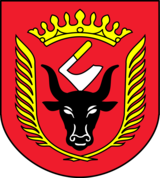    GMINA WISKITKI                                                       Wiskitki, dnia 17 czerwca 2024 r.IZRK.271.11.2024